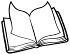 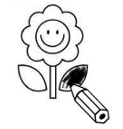 ❶ 	 Colorie  les mots contenant la lettre u pour amener l’escargot jusqu’à la salade.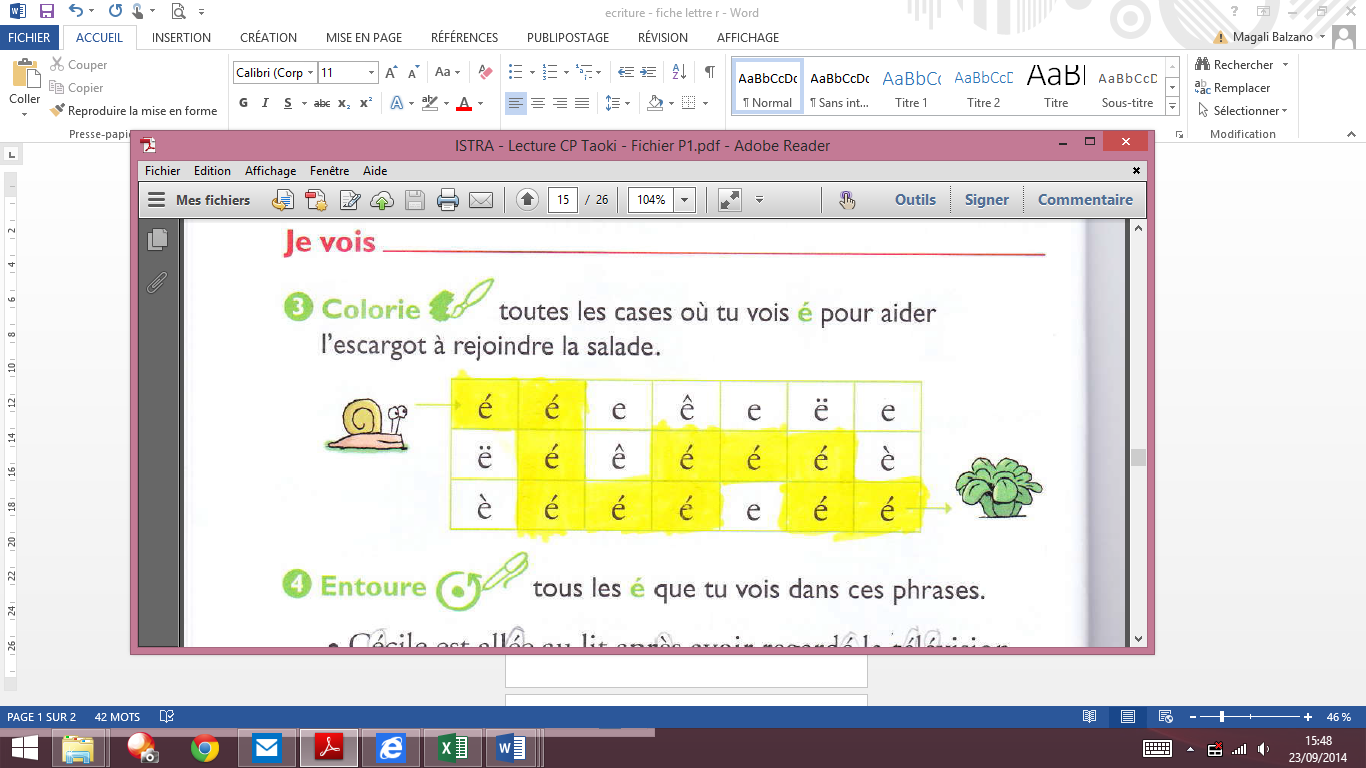 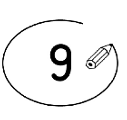 ❷ 	 Entoure la lettre u dans cese phrases.  La tortue à lunettes fait des bulles.Ursule a vu un urluberlu.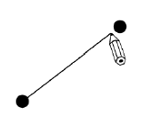 ❸	 relie  les mots identiques.lunelunetteslamperatmotomurlapintoboganbébéfuséeambulance     voiturepapaimagepantalonnichetortueUrsulemurlundiUrsuletortueflûteflûte